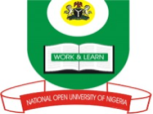 NATIONAL OPEN UNIVERSITY OF NIGERIA, University Village, Plot 91, Cadastral Zone, NnamdiAzikiwe Express Way, Jabi, AbujaFACULTY OF SCIENCESJULY 2017 EXAMINATIONCourse code: CIT465Course Title: Network AdministrationTime: 2 Hours Instruction: Answer any Four (4) questions. 1a.	Write short note on “Ping and traceroute”.	[71/2 marks]1b.	Simply differentiates between the goals of the” fault management” and” security 	management” conceptual areas of ISO Network Management Model.	[10 marks]2a.	What is meant by Network Address Translation and its main purpose?	[71/2marks]2b	Whatare the three (3) essential requirements that the TCP/IPprotocol must support.		[10 marks]3a.	Differentiate between the Star and Mesh types of Topology.	[71/2 marks]3b.	Differentiate between the two (2) main Categories of Networks / Network Technologies.	[10 marks]4a.	Write short note on Class “C” legacy networks.	[71/2marks]4b.	State with at list two examples each the threats that can compromise the system.		[10 marks]5a.	Write short note on Class “B” legacy networks.	[71/2 marks]5b.	Discuss network simulator and give three examples.	[10 marks]6a.	Discuss System configuration policy.		[71/2 marks]6b.	Discuss any five (5) challenges of system administration?	[10 marks]